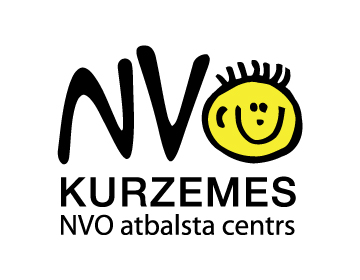 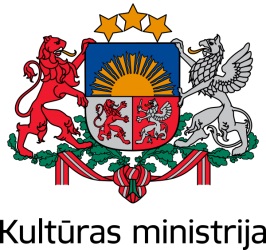                              Latvijas Republikas Kultūras ministrijas finansētā projektu konkursa 
Kurzemes pilsoniskās sabiedrības attīstībai un starpkultūru dialogam “Iesaisties Kurzemē!”1.jomas “Pilsoniskās sabiedrības iniciatīvas” Pieteikuma veidlapaPAMATINFORMĀCIJA PAR PROJEKTU UN PROJEKTA IESNIEDZĒJU2.PROJEKTA APRAKSTSPar aktivitāšu pierādāmībuKā pierādījumi aktivitāšu īstenošanai, visiem Pretendentiem būs jāiesniedz fotogrāfijas un dalībnieku reģistrācijas lapas, saskaņā ar Finansētāja veidlapu paraugiem. Atsevišķiem Pretendentiem, atkarībā no aktivitāšu veida, varēs tikt noteikti papildu iesniedzamie materiāli.Visas šīs prasības tiks norādītas līgumos par finansējuma piešķiršanu.3.PROJEKTA ĪSTENOŠANĀ IESAISTĪTĀS PERSONASŠajā sadaļā norādiet aptuveno, šobrīd plānoto personu skaitu, kas projekta īstenošanas laikā varēs mainīties. Ņemiet vērā, ka atskaitoties par projekta īstenošanu, būs jānorāda faktiskais projekta īstenošanā iesaistīto personu skaits.2016. gada ____.______________________________________________________                                    ______________________                    paraksttiesīgās personas amats, vārds uzvārds                                                                                                                     Paraksts1.1. Projekta nosaukums1.3. Projekta iesniedzēja organizācija1.3. Projekta iesniedzēja organizācijaOrganizācijas nosaukumsReģistrācijas nr.Organizācijas juridiskā forma(ieklikšķiniet atbilstošajā lauciņā)BiedrībaNodibinājumsJuridiskā adreseFaktiskā darbības adresePasta adrese (aizpilda, ja atšķiras no jur. adreses)1.4. Organzācijas bankas rekvizīti(var arī neaizpildīt, ja organizācijai vēl nav atvērts bankas konts. To varēs atvērt, japrojektu apstiprinās)1.4. Organzācijas bankas rekvizīti(var arī neaizpildīt, ja organizācijai vēl nav atvērts bankas konts. To varēs atvērt, japrojektu apstiprinās)Bankas nosaukumsBankas kodsBankas konts1.5. Organzācijas vadītājs (paraksttiesīgā persona)1.5. Organzācijas vadītājs (paraksttiesīgā persona)Vārds, uzvārdsIeņemamais amatsTālrunisE-pasts1.6. Šī projekta vadītājs (arī kontaktpersona turpmākai saziņai)1.6. Šī projekta vadītājs (arī kontaktpersona turpmākai saziņai)Vārds, uzvārdsTālrunisE-pasts1.7. Organizācijas apraksts un līdzšinējās darbības raksturojums. Sniedziet īsu aprakstu, svarīgākos faktus par Jūsu organizāciju - nozīmīgākās aktivitātes, lielākos sasniegumus, mērķauditoriju, sadarbības pieredzes u.tml. (mēģiniet ietilpināties 1 -1,5 A4 lapā).1.8. Projekta īstenotāja uzticamība Lūdzu brīvā formā:raksturojiet projekta īstenošanā iesaistīto personu pieredzi, motivāciju projekta īstenošanaipamatojiet, kāpēc jums (organizācijai, projekta īstenošanas personālam) var uzticēties, ka spēsiet atbildīgi īstenot aprakstītās aktivitātes un sasniegt kopējo jūsu projekta mērķi2.1. atzīmējiet, kuras no Konkursa atbalstāmajām aktivitātēm Jūsu projekts palīdzēs sasniegt. 2.1. atzīmējiet, kuras no Konkursa atbalstāmajām aktivitātēm Jūsu projekts palīdzēs sasniegt. Vietējo cilvēku iesaistīšanās savas kopienas dzīves apstākļu un kvalitātes uzlabošanā, veicinot cilvēka, kopienas un valsts izaugsmi un ilgtspējuLatvijas cilvēku talantu, izcilības, uzņēmīguma un sasniegumu apzināšana un iedvesmošanās no tiemPaaudžu saikņu stiprināšana, bērniem un jauniešiem uzņemoties līdzvērtīgu iniciatīvu un atbildībuValstiskuma veidošanās, attīstība un saglabāšanaVēstures izpēte un tās rezultātu mūsdienīga komunikācija savā apkaimē2.2. Projekta īstenošanas periods. Pieļaujams no  1.09.2016. līdz 21.12.20162.2. Projekta īstenošanas periods. Pieļaujams no  1.09.2016. līdz 21.12.20162.2. Projekta īstenošanas periods. Pieļaujams no  1.09.2016. līdz 21.12.20162.2. Projekta īstenošanas periods. Pieļaujams no  1.09.2016. līdz 21.12.2016Projekta sākuma datums:Projekta beigu datums:2.3. Projekta norises vieta. Norādiet novadu/s, pagastu/s, pilsētu/as, kurā/s paredzēts īstenot aktivitātes.2.4. Projekta mērķis. 
Vienā teikumā formulējiet, kas ir tas, ko plānojat sasniegt ar šī projekta īstenošanu. Tālākajos laukos varēsiet aprakstīt detalizēti, kā tieši rīkosieties, lai šo mērķi sasniegtu. Lūdzu norādiet reālu, gana lokālu/vietēju mērķi, kas ir reāli sasniedzams, neminiet vispārīgus mērķus.2.5. Projekta mērķa grupa. 2.5.1. Galvenā mērķa grupa/asLūdzu norādiet, kādi un cik dalībnieki (piem., pamatskolas skolēni, daudzbērnu māmiņas, biedrības biedri, pagasta aktīvie iedzīvotāji, invalīdi, pieaugušie)  tiks iesaistīti projekta aktivitātēs. Miniet tikai tos dalībniekus, kuru dēļ šīs projekts tiek rakstīts. Pasākumu garāmgājēji un nejauši pasākumu dalībnieki/klātesošie šeit nav jānorāda.Dalībnieku veids (mērķa grupa)Provazoriskais iesaistīto personu skaitsKopējais personu skaits:2.5.2. Nejaušie projekta dalībniekiJa projektā paredzēti publiski pasākumi, kuros var piedalīties/ apmeklēt/ redzēt/ dzirdēt arī nejauši garāmgājēji/skatītāji/lasītāji, lūdzu aprakstiet, aptuveni cik daudz un kādi varētu būt šie nejaušie dalībnieki.2.6. Projekta galvenās mērķa grupas iesaistīšana projektā. Lūdzu aprakstiet, kā plānojat piesaistīt 2.5.1. laukā norādītos galvenās mērķa grupas pārstāvjus. Vai jums tie jau ir zināmi, kas un kā tos piesaistīs?  Vai jau ir veiktas sarunas par dalībnieku iesaistīšanos projekta apstiprināšanas gadījumā?2.7. Projekta aktivitātes. 2.7. Projekta aktivitātes. 2.7. Projekta aktivitātes. 2.7. Projekta aktivitātes. 2.7. Projekta aktivitātes. 2.7. Projekta aktivitātes. Nr.p.kAktivitātes nosaukumsSadaliet savu projektu nozīmīgākajos tematiskajos notikumu blokos jeb aktivitāšu blokos. Pieļaujama ir situācija, kad projekts sastāv tikai no 1 aktivitātes, piemēram, talkas, nometnes, semināra, u.tml.Aktivitātes aprakstsRakstiet tā, lai svešam cilvēkam kļūst skaidrs, kas tieši notiks un kāda notiekošajam ir jēga, nozīmīgums un saistība ar šī projektu konkursa atbalstāmajām aktivitātēm (skat.2.1. punktu) un jūsu projekta kopējo mērķi.kāpēc esat izvēlējušies īstenot šādu aktivitāti kā aktivitāte palīdzēs sasniegt Jūsu projekta mērķi un kopējo Konkursa mērķiKas tieši, cik ilgi un kā katras aktivitātes laikā tiks darīts.Cik daudz dalībnieku katrā aktivitātē tiks iesaistīti, kas tie būsU.c. skaidrojoša informācijaPlānotais norises laiks/ datumsNorises vietaKurām projekta atbalstāmajām darbībām šī aktivitāte atbilst? Norādiet atbilstošos skaitļus, no 2.1. lauka2.8. Inventāra un pamatlīdzekļu iegādes pamatojums. Ja projekta ietvaros esat paredzējuši iegādāties jebkāda veida pamatlīdzekļus/ inventāru, lūdzu pamatojiet:kurām aktivitātēm tie ir nepieciešami un kāpēc to iegāde ir būtiska aktivitātes noriseivai eknomiskāk nepieciešamo inventāru/pamatlīdzekli nav nomāt/ aizņemties no sadarbības partneriemkur tie tiks glabāti un kas tos izmantos pēc projekta beigāmkā to izmantošana pēc projekta beigām saistās ar šī Konkursa mērķi un atbalstāmajām aktivitātēm2.8. Inventāra un pamatlīdzekļu iegādes pamatojums. Ja projekta ietvaros esat paredzējuši iegādāties jebkāda veida pamatlīdzekļus/ inventāru, lūdzu pamatojiet:kurām aktivitātēm tie ir nepieciešami un kāpēc to iegāde ir būtiska aktivitātes noriseivai eknomiskāk nepieciešamo inventāru/pamatlīdzekli nav nomāt/ aizņemties no sadarbības partneriemkur tie tiks glabāti un kas tos izmantos pēc projekta beigāmkā to izmantošana pēc projekta beigām saistās ar šī Konkursa mērķi un atbalstāmajām aktivitātēmAktivitātes nosaukums
Sakrīt ar 2.7. punktuInventāra un pamatlīdzekļu iegādes pamatojums2.9. Projekta nepieciešamības pamatojums un nozīmīgums ilgtermiņā. Lūdzu pamatojiet, kāpēc esat izvēlējušies īstenot tieši šādu projektu, šādai mērķa grupai un ar šādām aktivitātēm. Kāpēc šī projekta atbalstīšana ir būtiska tieši jūsu projekta darbības teritorijā  un ko tā dos ilgtermiņā.3.1. Projekta īstenošanā iesaistītie sadarbības partneri (aizpilda, ja jums plānoti sadarbības partneri). Uzskaitiet sadarbības partnerus, norādiet, kurās aktivitātēs un kādā veidā notiks sadarbība, ko tieši sadarbības partneris darīs. Piem., partneris var būt informācijas izplatītājs, nodrošinās telpas, sniegs saturisko atbalstu aktivitāšu ietvarā, var būt iesaistīts projektā citos veidos.3.1. Projekta īstenošanā iesaistītie sadarbības partneri (aizpilda, ja jums plānoti sadarbības partneri). Uzskaitiet sadarbības partnerus, norādiet, kurās aktivitātēs un kādā veidā notiks sadarbība, ko tieši sadarbības partneris darīs. Piem., partneris var būt informācijas izplatītājs, nodrošinās telpas, sniegs saturisko atbalstu aktivitāšu ietvarā, var būt iesaistīts projektā citos veidos.3.1. Projekta īstenošanā iesaistītie sadarbības partneri (aizpilda, ja jums plānoti sadarbības partneri). Uzskaitiet sadarbības partnerus, norādiet, kurās aktivitātēs un kādā veidā notiks sadarbība, ko tieši sadarbības partneris darīs. Piem., partneris var būt informācijas izplatītājs, nodrošinās telpas, sniegs saturisko atbalstu aktivitāšu ietvarā, var būt iesaistīts projektā citos veidos.Sadarbības partneris un tā kontaktinformācijaLoma projektāAptuvenais personu skaits, kas varētu tikt iesaistīti projekta ieviešanā3.2. Projekta īstenošanā iesaistītie brīvprātīgie palīgi (aizpilda, ja plānojat piesaistīt brīvprātīgos palīgus)Brīvā formā norādiet CIK brīvprātīgo palīgu projekta īstenošanā varētu būt un KĀDI PIENĀKUMI tiem varētu būt.  3.3. Īstenošanā iesaistīto personu kopskaits 3.3. Īstenošanā iesaistīto personu kopskaits Projekta īstenošana iesaistītiePlānotais, aptuvenais skaitsProjekta ietvaros atalgotie darbinieki (projekta vadītājs, lektori, koordinatori, u.tml) 
skaitlim jāsaskan ar personu skaitu, kuriem paredzēti atalgojumi projekta budžetāSadarbības partneru pārstāvjiBrīvprātīgie KOPĀ: